Overall audit rating definitions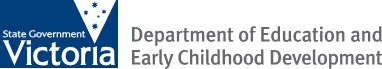 Audit RatingDefinitionUnsatisfactoryDesign - Design of controls is ineffective in addressing the key risks (i.e. does not address key risks)Documentation and communication - Non-existent documentation and/or communication of controls/policies/procedures Operation/implementation - Controls are not in operation or have not yet been implementedCompliance - Significant breaches of legislative requirements and/or departmental policies and guidelinesRisk management - Risks are not being managedEfficiency, economy and effectiveness  - School runs significantly over budget and does not achieve any of the expected outcomes and/or school programs are not run in a cost effective manner and/or school finances are not effectively managedFindings/deficiencies - Most findings were rated as critical and/or high and urgent corrective actions are necessaryNeeds improvementDesign - Design of controls only partially addresses the key risks  Documentation and communication - Documentation and/or communication of controls/policies/procedures is incomplete, unclear, inconsistent or out-datedOperation/implementation - Controls are not operating consistently and/or effectively or have not been implemented in fullCompliance - Breaches of legislative requirements and/or departmental policies and guidelines have occurredRisk management - Risks are not being effectively managed which could result in failure to ensure school objectives are metEfficiency, economy and effectiveness  - School runs over budget and achieves minimal expected outcomes and/or school programs are not run in a cost effective manner and/or school finances are  not effectively managedFindings/deficiencies - Some high-rated and/or medium-rated findings were identifiedAcceptableDesign - Design of controls is largely adequate and effective in addressing the key risksDocumentation and communication - Controls/policies/procedures have been formally documented and are up-to-date but are not proactively communicated to relevant stakeholders Operation/implementation - Controls are largely operating in a satisfactory manner and are providing some level of assuranceCompliance - No known breaches of legislative requirements and/or departmental policies and guidelines have occurred Risk management - Risks are largely being effectively managed Efficiency, economy and effectiveness  -  School runs within budget and achieves key expected outcomes and/or school  programs are run in a cost effective manner and/or school finances are effectively managedFindings/deficiencies - No critical or high-rated findings identifiedGoodDesign - Design of controls is adequate and effective in addressing the key risks Documentation and communication - Controls/policies/procedures have been formally documented and are up-to-date and proactively communicated to relevant stakeholders Operation/implementation - Controls are operating effectivelyCompliance - No known breaches of legislative requirements and/or departmental policies and guidelines have occurred. A comprehensive compliance framework is in placeRisk management - Good risk management practices are in placeEfficiency, economy and effectiveness  - School runs within budget and achieves all expected outcomes and/or school programs are run in a cost effective manner and/or school finances are effectively managedFindings/deficiencies - Any findings are minor - no critical, high or medium-rated findings identified